Presenting the Pro-Life Message in Southeastern Michigan Since 1970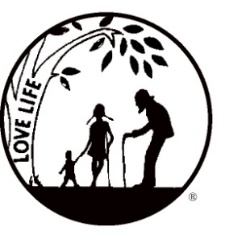 Right to Life - LIFESPAN Life is like an arch. If you discard one segment as worthless, the span collapses — the value of all life brought low.www.miLIFESPAN.org                     LIFESPAN Church Notes May 2017 (PAGE 1 of 2)May 6-7:    Right to Life - LIFESPAN    Norma McCorvey, May She Rest in PeaceDID YOU KNOW? Norma McCorvey, who was the “Jane Roe” of the devastating Roe v. Wade Supreme Court case which legalized virtually unlimited abortions, passed away recently. PLEASE NOTE: Norma never had or sought an abortion and she became pro-life and dedicated her life to overturning the horrible Supreme Court decision that bears her pseudonym. 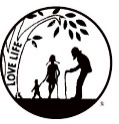 Want more information about Norma and how pro-aborts used her? Please contact our office! LIFESPAN 734.422.6230                   www.miLIFESPAN.org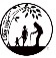 DON’T MISS OUT! LAST CHANCE! LIFESPAN’s Annual Dinner and Silent Auction, Tuesday, May 16th. Our special guest this year, Kristan Hawkins, is President of Students for Life of America. Her pro-life mission began when she was a sophomore in high school. Prepare to be inspired! Call our office TODAY to get your seat to this amazing event!May 13-14:    Right to Life - LIFESPAN      HAPPY MOTHER’S DAY!!!YOU CAN DO IT!  If you see an obviously pregnant woman – at the store, in church, waiting in line, etc. – take a moment as you pass by, to say something like “Blessings on your baby and your family”. It’s an easy way to wish a Mom, Happy Mother’s Day! Remember, the pregnant woman is already a Mom; let’s reinforce that fact with the language we use! 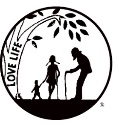 Happy Mother’s Day to all of you!                               LIFESPAN 734.422.6230               www.miLIFESPAN.orgGet some great deals at LIFESPAN’s Garage Sale! May 18th – May 20th Thursday, May 18 8:30am-6:00pm    36709 Ann Arbor Trail, LivoniaFriday, May 19 8:30am-6:00pm          (Next to Rosedale Elementary School)Saturday, May 20 9:00am-5:00pmMain Office				Oakland/Macomb			         Wayne County/Downriver32540 Schoolcraft Road, Suite 100		1637 W. Big Beaver, Suite G		         32540 Schoolcraft Rd., Suite 210Livonia, MI 48150-4305			Troy, MI 48084-3540			         Livonia, MI 48150-4305email: mainoffice@rtl-lifespan.org		email: oakmac@rtl-lifespan.org		         email: wcdr@rtl-lifespan.org734-524-0162      Fax 734-524-0166		248-816-1546     Fax 248-816-9066	         734-422-6230     Fax 734-422-8116www.miLIFESPAN.orgPresenting the Pro-Life Message in Southeastern Michigan Since 1970Right to Life - LIFESPAN Life is like an arch. If you discard one segment as worthless, the span collapses — the value of all life brought low.LIFESPAN Church Notes May 2017 (PAGE 2 of 2)May 20-21:    Right to Life - LIFESPAN   States can DEFUND PP!!           VICTORY! President Donald Trump signed into law on April 13th a bill to overturn a rule President Barack Obama put in place preventing states from defunding the Planned Parenthood (PP) abortion business.  The rule from the Department of Health and Human Services (HHS) prevented states from blocking Title X funding to abortion companies like PP. NOW, individual states can defund PP—taxpayer money should never be funneled to places performing abortions. In Michigan, SB 162 is currently moving through the legislation process to permanently DEFUND PP in Michigan! LIFE is truly winning!LIFESPAN 734.422.6230           www.miLIFESPAN.orgMay 27-28:    Right to Life - LIFESPAN        Memorial DayDID YOU KNOW? This weekend we pause, pay our respects, and pray for those members of our armed forces who died in the service of our country. These men and women died for us, so that we might live free. May God bless them and their families.Due to the sacrifice of these brave soldiers, we can continue our pro-life work. DID YOU KNOW? LIFESPAN has a way to honor those who have needlessly died through abortion and help to bring awareness to those innocent lives cut short. We honor them with 2,000 small white crosses. The cross display is very impactful. It creates a visual image of the number of abortions committed each year in the USA, that simply can not be ignored. Bring the display to your faith community or organization! Contact our office for more information!LIFESPAN 734.422.6230         www.miLIFESPAN.orgMain Office				Oakland/Macomb			         Wayne County/Downriver32540 Schoolcraft Road, Suite 100		1637 W. Big Beaver, Suite G		         32540 Schoolcraft Rd., Suite 210Livonia, MI 48150-4305			Troy, MI 48084-3540			         Livonia, MI 48150-4305email: mainoffice@rtl-lifespan.org		email: oakmac@rtl-lifespan.org		         email: wcdr@rtl-lifespan.org734-524-0162      Fax 734-524-0166		248-816-1546     Fax 248-816-9066	         734-422-6230     Fax 734-422-8116www.miLIFESPAN.org